ПОЛОЖЕНИЕ О  IV МЕЖДУНАРОДНОМ КОНКУРСЕ ДЕТСКОГО, ЮНОШЕСКОГО И МОЛОДЁЖНОГОТВОРЧЕСТВА ПО ВИДЕОЗАПИСЯМ«РАЗНОЦВЕТНЫЕ НОТЫ МИРА» РОСТОВ-НА-ДОНУ, Россия10-16 октября 2016 года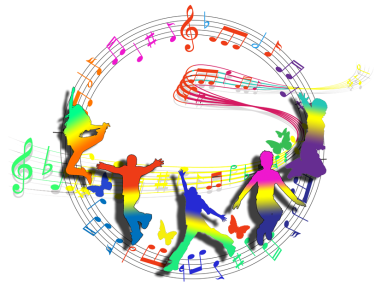 E-mail: noty-mira@mail.ru             mail@noty-mira.ruТел.:    8(863)2750864 (с 9 до 18 по мск вр)+79185550864Основная цель  конкурса – поддержка талантливых детей, молодёжи, любительских и профессиональных коллективов, определение их мастерства и профессионализма.Условия участия:В конкурсе принимают участие  творческие коллективы, отдельные исполнители, студенты учебных заведений, педагоги-конкурсанты, участники художественной самодеятельности, непрофессиональные и профессиональные исполнители, хоры, оркестры, хореографические коллективы, ансамбли, театры без ограничений по возрасту.Для участия в конкурсе участники подают заявку в Оргкомитет Конкурса.Подать заявку можно одним из двух способов:1) Заполнить заявку на сайте конкурса  http://noty-mira.ru/app2) Заполнить форму заявки, которая  находится на стр. 6 данного Положения и прислать ее на адрес noty-mira@mail.ru или mail@noty-mira.ruКонкурсанты имеют право принять участие в неограниченном количестве номинаций. На каждого участника заполняется отдельная заявка. На каждую дополнительную номинацию заполняется отдельная заявка.Заявки на участие принимаются до 3 октября 2016 года.Номинации конкурса:Инструментальное исполнительство:фортепиано (соло, ансамбли);струнные и щипковые инструменты (соло, ансамбли, оркестры);духовые инструменты (соло, ансамбли, оркестры);ударные инструменты (соло, ансамбли, оркестры);народные инструменты (соло, ансамбли, оркестры);электронные инструменты (соло, ансамбли);смешанные ансамбли и оркестры;композиция.Программные требования: солисты исполняют 1 произведение, произведение исполняется наизусть; ансамбли и оркестры исполняют 1 произведение, можно исполнять по нотам (не влияет на результат). Продолжительность выступления: солисты – до 5  минут, ансамбли – до 7 минут.Вокальное творчество:Эстрадный вокал (соло, ансамбль);Джазовый вокал (соло, ансамбль);Академическое пение (соло, ансамбль, хор);Народное пение, в том числе фольклор  (соло, ансамбль, хор);Авторская песня.Программные требования: солисты, ансамбли и хоры исполняют 1 песню продолжительностью не более 5-ти минут. Хореография (соло, дуэт, ансамбль):Классический танец;Народный танец;Народно-стилизованный танец;Детский танец;Эстрадный танец;Эстрадно-спортивный танец;Современный танец;Бальный танец;Восточные танцы;Уличный танец;Степ;Современная пластика.Программные требования: солисты и танцевальные коллективы (дуэты, ансамбли) исполняют 1 танец продолжительностью не более 5-ти минут.Театральное творчество:Миниатюры, отрывки из спектаклей;художественное чтение;кукольный театр; музыкальный театр;театр мод;пластические спектакли и композиции.Программные требования: Театральное искусство: одна композиционно законченная сцена (из пьесы, спектакля) или 1 монолог. Максимальная продолжительность: мюзикл, драматургия – до 40 мин, кукольный театр – до 20 мин, пластические композиции – до 10 мин, художественное слово – до 5 мин. Театр моды: одна коллекция. Максимальное время презентации одной коллекции 7 минут.Возрастные категории  (для всех номинаций): 4-6 лет, 7-9 лет; 10-12 лет; 13-15 лет; 16-18 лет; 19-25 лет; старше 25 лет (возраст не ограничен); смешанная возрастная категория;учитель и ученик.Возраст участника определяется на первый день проведения конкурса. Критерии оценки конкурсантов:Инструментальное исполнительство:Уровень исполнительского мастерства, Техника исполнения,качество звучания инструмента,подбор и соответствие репертуара возрастным особенностям исполнителя,музыкальность,эмоциональность исполнения,исполнительская и музыкальная культура.Вокальное творчество:подбор и соответствие репертуара возрастным особенностям исполнителя,чувство ритма,чистота интонации, красота тембра и сила голоса,оригинальность репертуара и исполнительской интерпретации,эмоциональность исполнения,культура и сценическое движение.Хореография:Уровень исполнительского мастерства, Техника исполнения,подбор и соответствие репертуара возрастным особенностям исполнителя,раскрытие художественного образа,соответствие музыкального и хореографического материала,композиционная выстроенность, костюм,артистизм.Театральное творчество:художественная ценность драматургического материала; единство замысла, формы и содержания:  декорации, свет, музыка, костюмы; уровень актерского мастерства; художественный и режиссерский уровень спектакля. Театр мод:дизайн костюма, дефиле, режиссерское решение, сценический образ.Художественное чтение:уровень исполнительского мастерства, творческий потенциал, чувство жанровой особенности.Наградной фонд:Победители определяются по итогам Конкурса.Участники награждаются:дипломом обладателя «Гран–при»,дипломами лауреата I, II, III степеней, дипломами дипломанта I, II, III степеней,дипломом дипломанта.Количество наградных дипломов:Диплом «Гран-при» (1 коллектив, 1 отдельный участник в каждой номинации, если есть достойные претенденты).Диплом «Лауреат I степени» (в каждой номинации количество дипломов не ограничено).Диплом «Лауреат II степени» (в каждой номинации количество дипломов не ограничено).Диплом «Лауреат III степени» (в каждой номинации количество дипломов не ограничено).Диплом «Дипломант I степени» (в каждой номинации количество дипломов не ограничено).Диплом «Дипломант II степени» (в каждой номинации количество дипломов не ограничено).Диплом «Дипломант III степени» (в каждой номинации количество дипломов не ограничено).Диплом «Дипломант» - (все остальные участники).Диплом «Лучший преподаватель» (преподаватели, подготовившие обладателей Гран-при)Диплом «Лучший руководитель коллектива» (руководители коллективов, завоевавших Гран-при)Диплом «Лучший концертмейстер» (концертмейстеры обладателей Гран-при)Диплом «Лучший хореограф» (хореографы обладателей Гран-при)Диплом «Самый юный участник» (по возрасту).Благодарственное письмо (руководители, преподаватели, концертмейстеры, хореографы всех участников конкурса).Каждый Диплом имеет индивидуальный номер. При участии коллективов, каждый участник коллектива получает Диплом плюс Диплом(ы) для руководителя (-лей).Жюри:Состав жюри формируется Оргкомитетом конкурса. В состав профессионального жюри входят педагоги-практики, доценты и профессора ведущих ВУЗов России, руководители творческих коллективов и студий, заслуженные работники культуры, искусства, науки и образования. Окончательный список жюри формируется после 3 октября.На конкурсе применяется не соревновательный, а квалификационный принцип оценки конкурсной программы.Конкурсная программа оценивается жюри в каждой номинации с учетом возраста исполнителей, указанного в заявках.Жюри имеет право не присуждать некоторые награды.Решение жюри является окончательным и изменению не подлежит.Оргкомитет не несет ответственности за выставление оценок членами жюри и присуждение звания участникам.Результаты конкурса будут опубликованы на сайте http://noty-mira.ru/results не позднее 27 октября 2016г 24:00 (по московскому времени).Оплата участия в конкурсеКонкурсный взнос, Первая номинация:Солист – 950 руб. с участника.Коллектив (от 2 до 5 человек) – 630 руб. с участника.Коллектив (от 6 человек до 10 человек) – 390 руб. с участника.Коллектив (от 11 человек до 25 человек) – 270 руб. с участника.Коллектив (от 26 человек до 50 человек) – 185 руб. с участника.Коллектив (от 51 человека и более) – 135 руб. с участникаНа участие во второй номинации предоставляется скидка 30%, на участие в третьей и последующих – 50%.Участникам с ограниченными возможностями предоставляется скидка 50 %. Участникам детям-сиротам и детям, оставшимся без попечения родителей, предоставляется скидка 50%. Для получения скидки необходимо прислать на адрес  noty-mira@mail.ru или mail@noty-mira.ru копию (скан, фото) любого подтверждающего документа.Конкурсанты имеют право принять участие в неограниченном количестве номинаций.Если конкурсант принимает участие в сольной и ансамблевой номинациях, сольное выступление всегда считается первым конкурсным номером, а ансамблевая номинация – вторым.Если ансамбль представляет для участия 2 конкурсных номера с разным количеством участников в каждом номере, то первым конкурсным номером считается номер с бОльшим количеством участников.Оплату необходимо произвести до 5 октября 2016. в любом банке или отделении Почты.Все Дипломы мы отправляем в одном пакете Почтой России.Взносы после проведения конкурсов не подлежат возврату. По факту получения от Вас заявки мы отправляем в ваш адрес счёт на оплату. По вашей просьбе мы можем направить на ваш электронный адрес договор, акт выполненных работ. Договор, счет и акт мы также можем выслать в оригинале Почтой России.Технические требования к видео:Разрешается использовать внешний микрофон (без обработки аудио-сигнала);Видеосъемка должна производиться без выключения и остановки видеокамеры, с начала и до конца  исполнения  произведения,  без монтажа. Во время исполнения программы на видео должны быть отчётливо видны руки, инструмент, лицо и все действия исполнителя в зависимости от номинации. В ансамблевой номинации должны быть отчётливо видны все участники ансамбля. Допускается любительский формат при соблюдении всех остальных условий конкурса. В случае несоответствия видеозаписи техническим требованиям конкурса, присланная заявка рассматриваться не будет.Внимание! Публичное опубликование видеозаписи участника не является обязательным. При размещении видео в YOUTUBE вы имеете возможность в настройках указать одно из трёх 1) общедоступное видео 2) смотреть видео по ссылке 3) смотреть видео только Вам. Если Вы не желаете, чтобы Ваше видео было общедоступным, то в настройках укажите «смотреть видео по ссылке» и пришлите эту ссылку для членов жюри вместе с заявкой. В этом случае Ваше видео не будет опубликовано на нашем сайте.Отправка и получение Дипломов и Благодарственных писем:Оргкомитет отправляет электронную копию Диплома на электронный адрес конкурсанта, который был указан в заявке в период с 3-13 ноября 2016г.Дипломы и благодарственные письма в оригинале высылаются на почтовый адрес, указанный в заявке, в период 14-27 ноября 2016г. Каждому участнику по электронной почте будет выслан идентификационный номер почтового отправления. Почтовое отправление осуществляется через Почту России. На все без исключения почтовые отправления оргкомитет имеет в наличии почтовые подтверждения о факте отправки почтового пакета или конверта с Дипломами в адрес участников конкурса. Если Вы по каким-то причинам неправильно указали адрес, то Вы должны нас информировать об изменениях в адресе, на который оргкомитету необходимо выслать  Дипломы до момента их отправки на Ваш адрес (до 14 ноября 2016г.)Мы будем Вам признательны, если Вы нас информируете о факте получения Вами Дипломов.Если Вы потеряете Диплом выписка вам дубликата, возможна только на условиях покрытия наших расходов. На каждом последующем Дипломе будет указано «дубликат».Благодарственные письма педагогам и преподавателям, директорам и спонсорам высылаются вместе с Дипломами; после проведения конкурса и отправки Дипломов в Ваш адрес оргкомитет не принимает просьбы об отправке в Ваш адрес дополнительных поощрительных писем. Перечень лиц, которых Вы хотите поблагодарить, указывайте, пожалуйста, в заявке.Каждый кандидат на участие в интернет-конкурсе, проводимом в заочной форме, подавая заявку, принимает условия организатора и оргкомитета. Условия работы оргкомитета, и жюри устанавливает организатор, которые не подлежат корректировке третьих лиц. По условиям участников, других организаторов, законам и правилам других стран настоящие мероприятия не проводятся. E-mail: noty-mira@mail.ru             mail@noty-mira.ruТел.:    8(863)2750864 (с 9 до 18 по московскому времени)+79185550864 ОльгаЗАЯВКА НА УЧАСТИЕ В IV МЕЖДУНАРОДНОМ КОНКУРСЕ ДЕТСКОГО, ЮНОШЕСКОГО И МОЛОДЁЖНОГО ТВОРЧЕСТВА ПО ВИДЕОЗАПИСЯМ «РАЗНОЦВЕТНЫЕ НОТЫ МИРА» РОСТОВ-НА-ДОНУ, Россия10-16 ОКТЯБРЯ 2016 года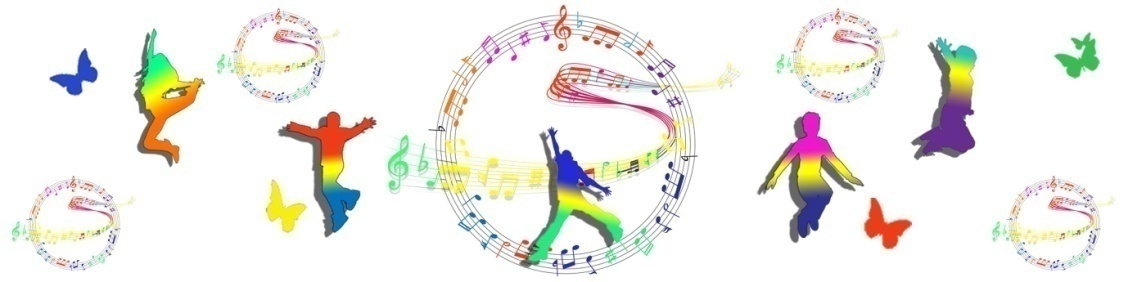 Заполненную заявку пришлите на адрес: noty-mira@mail.ru или mail@noty-mira.ruДанные для ДипломаФамилия, имя участника (название коллектива)Данные для ДипломаНоминацияДанные для ДипломаВозрастная категория(для возрастных категорий 4-6 лет и 7-9 лет – дата рождения)Данные для ДипломаНазвание исполняемого произведенияДанные для ДипломаНазвание учебного заведенияДанные для ДипломаФИО педагогов, руководителей (полностью) с указанием должностиДанные для ДипломаКоличество участников номераСсылка Вашего выступленияСсылка Вашего выступленияДанные для отправки ДипломовЭлектронный адресДанные для отправки ДипломовПочтовый адрес, индекс, ФИО получателя (полностью)Данные для благодарственных писемПеречень лиц для благодарственных писем в дательном падеже (ФИО полностью, должность, название учебного заведения, организации)Дополнительная информацияДополнительная информация